Association L’île à Pattes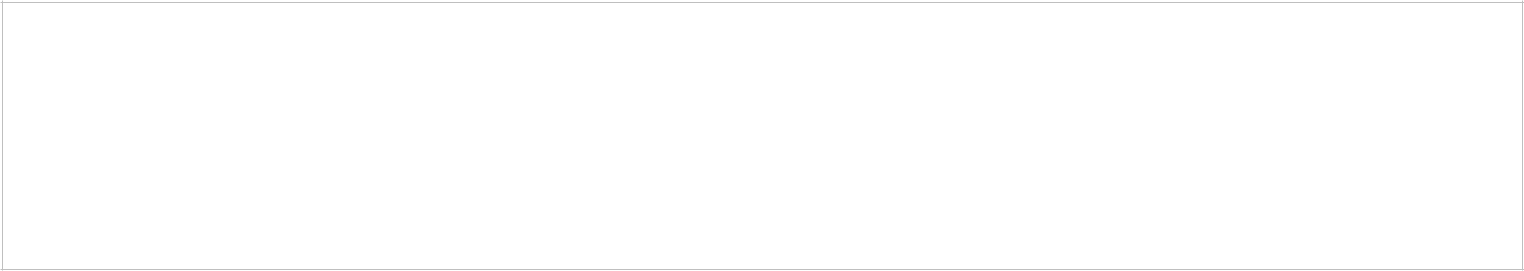 Défense, protection et placement de chiens et chats en détresse    Siège social : Vigneuxassociation.lilapattes@gmail.com - Tél : 07 69 08 39 75/ 07 71 77 23 66RENSEIGNEMENTS FAMILLE D’ACCUEIL CHATS 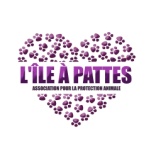 Avez-vous des enfants et de quel âge :  □ OUI □ NON   ____________________________________________________________Avez-vous déjà été famille l’accueil et si oui, pour quel(s) type (s) d’animaux :□ OUI □ NON   ____________________________________________________________Avez-vous déjà eu des animaux et si oui, lesquels :□ OUI □ NON   ____________________________________________________________Types d’animal souhaité pour l’accueil :□ Chats  		□ Chatons (avez-vous une balance appropriée pour suivre leur croissance ?)Nombre :   □ 1        		□ 2  		□ 3  		□ 4                 + □Avez-vous déjà biberonné (pour chiots ou chatons sans leur maman) combien et quand :□ OUI  		□ NON ________________________________________Avez-vous une pièce ou un endroit qui peut être séparé des autres animaux du foyer (pour mises en quarantaine) :□ OUI  		□ NONAnimaux au sein de votre foyer :Animaux déjà présents au sein du foyer, espèce, sexe et nombre :________________________________________________________________________________________________________________________________________Sont-ils … ? :Stérilisés / castrés   □ OUI     □ NONIdentifiés   □ OUI     □ NONVaccinés   □ OUI     □ NON (date du rappel) ______________________Testés FIV / FELV (pour les chats) □ OUI     □ NON Sociables   □ OUI     □ NONDominants   □ OUI     □ NON Ont-ils des maladies particulières ? (Préciser) : _________________________________________________Temps de présence journalière dans votre logement/que vous pourrez consacrer à l’animal :________________________________________________________________________________________Lors de vos absences (congés, week-ends etc.), comment vous organisez vous pour la garde de l’animal ?________________________________________________________________________________________ ________________________________________________________________________________________Le temps de garde d’un animal en Famille d’Accueil n’étant pas déterminé, combien de temps envisagez-vous de proposer un accueil (plusieurs choix possibles) ? En convalescence (jusqu’à rétablissement de l’animal) :   □ OUI    □ NON En quarantaine (au minimum deux semaines et + selon maladies éventuelles) :   □ OUI    □ NONFemelle gestante pour mise bas et/ou femelle avec des bébés :   □ OUI    □ NONEn sevrage des bébés (de leur naissance jusqu’à trois mois) :   □ OUI    □ NONEn famille d’accueil à durée indéterminée (jusqu’à adoption de l’animal) :   □ OUI    □ NONUne « durée déterminée » (un mois, deux, avant déménagement, avant les vacances scolaires…) (à préciser) : _______________________________________________________________________________________________Autre (à préciser) : ________________________________________________________________________L’ensemble de la famille est-il d’accord pour cet accueil ?   □ OUI     □ NONSuivi vétérinaire :Avez-vous un vétérinaire pratiquant des tarifs associatifs ?□ OUI     □ NON     □ Je ne sais pas mais je me renseigne Si OUI, Coordonnées du vétérinaire : _______________________________________________________________________________________________________________________ Si NON, notre vétérinaire habituel étant situé à Viry-Châtillon, serez-vous en capacité d’amener l’animal chez lui pour réaliser les différents contrôles vétérinaires ?   □ OUI    □ NONEtes-vous véhiculé ?   □ OUI    □ NONAcceptez-vous la diffusion de votre image sur les réseaux sociaux ?   □ OUI     □ NONClauses du contrat famille d’accueil :La famille d'accueil prend conscience de ce qui suit :En devenant famille d'accueil : vous devez respecter l’engagement moral du présent contrat qui nous lie. Vous engagez votre temps et votre énergie bénévolement et vous devenez responsable de cet être vivant. Aucun remboursement de frais engagés pour l’animal ne pourra être demandé sauf cas prévus au présent contrat.L'animal en accueil sera nourri grâce aux collectes de nourriture organisées par l’Association auxquelles vous devrez participer.Vous devrez lui offrir les meilleures conditions d'épanouissement :-Mettre tout en œuvre pour le socialiser avec les humains. Dans la mesure du possible le mettre en contact avec d’autres animaux.-Les chats sous votre garde devront avoir suffisamment d’espace pour se dépenser, et n’être maintenus en cage que le temps des premiers soins et tests de non-contagion (mise en quarantaine). Si vous avez plusieurs chats en garde vous devrez veiller à ne les intégrer les uns avec les autres que lorsque vous serez certain qu’ils n’ont pas de maladie contagieuse (quarantaine de 15 jours minimum préconisée).-Prévenir l'association de tout changement entrainant une modification des conditions d'accueil du chat (arrivée d’un nouvel animal, changement d'adresse…) ; mais aussi de vos dates et lieux de vacances afin d’organiser le relais de garde.-Vous acceptez les visites de nos services destinées à vérifier vos conditions d’accueil et l’aide que nous pourrions vous apporter.En accueillant l'animal il vous faudra veiller à sa sécurité et à son comportement :Attention, en devenant famille d’accueil vous engagez votre responsabilité. En cas de dégâts chez vous ou chez autrui ou en cas de morsure de l’animal sur vous ou sur autrui, c’est votre assurance civile et habitation qui couvrira les préjudices.-En cas de perte, vol ou décès de l'animal vous devez impérativement prévenir nos services dans les 4 heures qui suivent le drame. Entreprendre immédiatement les premières démarches (ICAD, Vétérinaires, fourrières, commissariat, pompiers, police municipale, services techniques de mairie, voiries ou tout autre organisme compétent). Chercher immédiatement par dépôt d'affiches et physiquement l'animal disparu. Ne jamais cesser de chercher l'animal tant qu'il ne sera pas retrouvé.-En cas de problème comportemental de l'animal que vous accueillez, veuillez-nous en parler immédiatement.Le soigner :Tout soin devra être fait chez le ou les vétérinaires partenaires de notre association, dont la liste vous sera communiquée. Il n’interviendra qu'APRES notre accord et délivrance d'un BON VETERINAIRE (toute facture vétérinaire autre qu'associative et sans accord préalable de la Présidente et Vice-présidente de l’Association sera due par la famille d'accueil, SAUF en cas d'Urgence VITALE, accident ou maladie subite grave, n'étant pas dû à la négligence de la famille d'accueil).Une copie du carnet de santé, ainsi que des comptes-rendus écrits de visite pourra vous être demandé.Ne pas le faire se reproduire : si l'animal met bas, les petits issus de cette portée seront la propriété de l'association. Vous n'êtes pas décisionnaire de leur devenir.Tout avortement doit être décidé par l'association, en accord avec le ou les vétérinaires partenaires.Pour faciliter les adoptions, vous devrez :-Nous donner des nouvelles toutes les semaines (si possible avec des photos récentes).-Accepter les appels téléphoniques des futurs adoptants, faciliter leur réception et nous tenir informées de votre ressenti face aux adoptants potentiels. Les adoptants doivent se déplacer jusqu'à chez vous. En aucun cas l'animal doit être confié à l'essai à des adoptants potentiels.-Pour les rendez-vous avec les éventuels adoptants, la Présidente, Vice-Présidente ou les bénévoles de l’association pourront être amenés à se déplacer pour rencontrer la famille.-Pour toute demande d’annonce sur nos différents sites Internet, nous faire parvenir les textes et images afin qu’elles soient publiées par la Présidente ou Vice-Présidente.Dans le cas où vous ne seriez plus en mesure d'accueillir l'animal :-Vous vous engagez, sauf cas de force majeure, à laisser à l'association un délai de 4 semaines lui permettant de trouver un autre lieu d'hébergement. Pour rappel, nous ne sommes pas un refuge, nous fonctionnons uniquement grâce aux FA.Selon l'Article 521-1 du code pénal, le fait d'abandonner un animal est un délit reconnu comme acte de cruauté.-L'animal ne doit nullement retourner à la rue, dans un refuge ou autre type d’hébergement.-L'animal sera restitué avec tous les documents et matériel prêté le concernant sans condition sous peine de poursuite judiciaire.Dans le cas où vous souhaiteriez adopter l'animal : si l’association conclue un contrat d’adoption avec vous.Les frais que vous pourriez engager par la suite, qu’ils soient d’ordre de la santé ou du divertissement, ne seraient plus à la charge de l’association. Ceci signifie que vous ne pourrez plus bénéficier des tarifs associatifs pratiqués par les vétérinaires.Si vous adoptez l’animal : les frais d’adoption seront les mêmes que pour les adoptants. L’animal restera sous le nom de l’association jusqu’à la réalisation de la post-visite et ainsi que de la castration ou stérilisation. Nous procéderons ensuite au changement de propriétaire de l’animal auprès de l’Icad.Un chèque de caution de 300,00 euros sera demandé lors du paiement pour l’adoption de l’animal, à titre de garantie de stérilisation ou castration (si cela n’a pas été fait postérieurement à son adoption). Celui-ci sera restitué dès réception du certificat de stérilisation ou castration, fournit par le vétérinaire en charge de l’opération.L’île à Pattes s'engage :A donner les renseignements et histoire connus de l'animal.A vous permettre d’identifier les signes des maladies contagieuses.A financer les soins médicaux qui ont donné lieu à la délivrance d'un bon vétérinaire chez l’un de nos vétérinaires partenaires.A vous prêter le matériel dont vous auriez besoin pour votre mission si nous en disposons. Dans le cas contraire nous étudierons au cas par cas la prise en charge totale ou partielle des frais engagés (à négocier préalablement – remboursement sur présentation de l’original des factures ou tickets de caisse).A être à votre disposition pour vous aider dans votre rôle de Famille d’accueil.A vous remettre le carnet de santé de chaque animal dont vous avez la garde, si toutefois nous en disposons à ce moment-là. Sa carte originale d'immatriculation sera conservée au bureau.A diffuser les annonces pour favoriser l'adoption des chats et/ou chiens dont vous avez la garde.L'association donne priorité à la famille d'accueil pour l’adoption de l’animal gardé si elle en émet le souhait.Elle s'engage à respecter votre choix d'apparaître, ou pas, sur les photos publiées. 				Signature de la future famille d’accueil :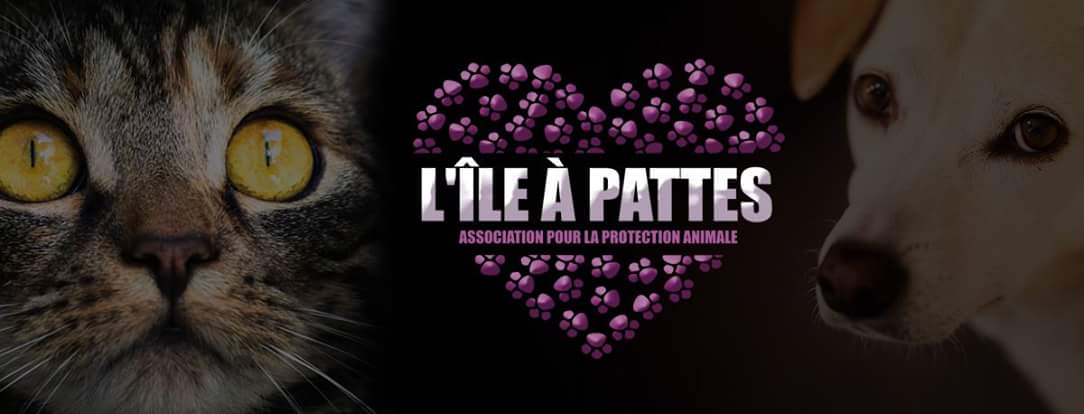 Vous souhaitez devenir bénévole au sein de l’association L’île à Pattes pour nous aider dans la gestion          de nos petits protégés chats et chiens.Merci de bien vouloir remplir et signer ce formulaire afin de convenir ensemble de vos champs d’actions.Nous vous remercions de faire partie de l’aventure !!Sophie, Evelyne.Coordonnées de la Famille d’Accueil (FA) :Coordonnées de la Famille d’Accueil (FA) :Coordonnées de la Famille d’Accueil (FA) :M/Mme Prénom – Nom :M/Mme Prénom – Nom :Adresse :Adresse :Code Postal / VilleCode Postal / VilleTéléphone :Téléphone :TéléphoneTéléphoneportable :portable :E-mail :E-mail :Coordonnées conjoint(e) :Coordonnées conjoint(e) :Compte FacebookCompte FacebookTéléphoneTéléphoneportable :portable :E-mail :E-mail :Appartement + étage / Maison + superficieAppartement + étage / Maison + superficieAvec ou sans Jardin /Avec ou sans Jardin /Balcon :Balcon :